Advanced Horsemanship ClinicThe Advanced Horsemanship Clinic will review and build on what has been learned in the Basic Horsemanship Clinic.  Elements of the Basic Horsemanship Clinic include: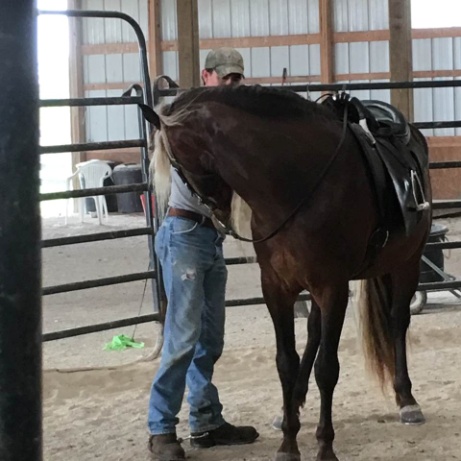 Basic horse handlingLeadingCueing the horse from the groundYielding fore and hind quartersLateral flexingMoving away from pressureEstablishing trust and respectOne rein stopAdditional Advanced Horsemanship Elements include:Bits and bittingRiding centered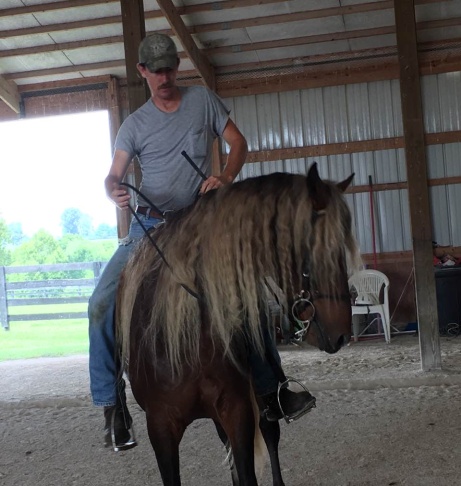 Moving the horse off your legs                                                                                                                    Vertical flexionRein managementCollection“It is essential that your horse knows how to move away from pressure and that you, as a trainer or a rider, realize the importance and power of this strategy. We begin teaching our horse to move away from pressure quite inadvertently when we lead him. When we pull on the lead rope, we are actually putting pressure on the opposite side of his head. We are not really pulling at all but creating pressure that the horse will want to move away from. With that knowledge in mind, we can begin to use our hands to help horses learn to move away from pressure. By placing a hand on their flank and pushing until our horse moves away, we begin to help them understand that they must move away when they feel that pressure on their side. Eventually, that pressure will come from our legs when we have our horse under saddle.”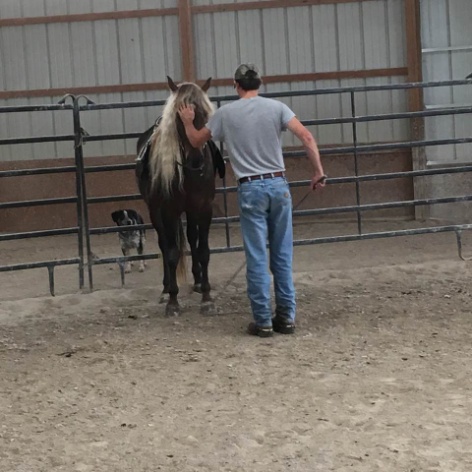 